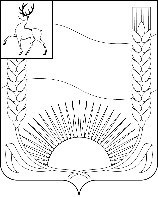 АДМИНИСТРАЦИЯ БУТУРЛИНСКОГО МУНИЦИПАЛЬНОГО ОКРУГА НИЖЕГОРОДСКОЙ ОБЛАСТИ  П О С Т А Н О В Л Е Н И Е  от 15.03.2022                                                                                                       № 269  О закреплении муниципальных образовательных организаций, реализующих образовательные программы общего и дополнительного образования, за территориями Бутурлинского муниципального округа Нижегородской области    В соответствии с частью 8 статьи 55 Федерального закона от 29.12.2012 № 273-ФЗ «Об образовании в Российской Федерации», с учетом приказа Министерства просвещения РФ от 15.05.2020 № 236 «Об утверждении Порядка приема на обучение по образовательным программам дошкольного образования»,  пункта 7 приказа Министерства просвещения РФ от 02.09.2020 № 458 «Об утверждении Порядка   приема     на       обучение по образовательным программам     начального общего,      основного  общего,  среднего общего образования», администрация       Бутурлинского  муниципального округа Нижегородской области   п о с т а н о в л я е т:  1.Утвердить прилагаемые:  1.1. перечень территорий Бутурлинского муниципального округа Нижегородской области, за которыми закреплены образовательные организации, реализующие образовательные программы: 1.1.1. начального общего образования; 1.1.2. основного общего образования;  1.1.3. среднего общего образования; 	1.2. 	перечень 	территорий 	Бутурлинского 	муниципального 	округа Нижегородской 	области, 	за 	которыми 	закреплены 	образовательные организации, 	реализующие 	образовательные 	программы 	дошкольного образования;  1.3. перечень территорий Бутурлинского муниципального округа Нижегородской области, за которыми закреплены образовательные организации, реализующие образовательные программы дополнительного образования.   Возложить на управление образования и спорта администрации Бутурлинского муниципального округа Нижегородской области (А.Л. Ломакин) решение спорных вопросов об устройстве граждан в образовательные организации.  Руководителям образовательных организаций общего и дополнительного образования Бутурлинского муниципального округа:  обеспечить  прием  на  обучение  граждан,  проживающих  на территориях, за которыми закреплены образовательные организации;  разместить настоящее постановление на информационных стендах и на официальных сайтах образовательных организаций в сети «Интернет».  Постановление администрации Бутурлинского муниципального округа Нижегородской области от 26.01.2021 № 25 «О закреплении муниципальных образовательных организаций, реализующих образовательные программы общего и дополнительного образования, за территориями Бутурлинского муниципального округа Нижегородской области» признать утратившим силу.   Настоящее   постановление     подлежит официальному опубликованию (обнародованию) в порядке, определенном Уставом Бутурлинского муниципального округа Нижегородской области для официального опубликования (обнародования) муниципальных правовых актов на официальном сайте органов местного самоуправления Бутурлинского муниципального округа Нижегородской области в информационно-телекоммуникационной сети «Интернет».  Контроль за выполнением настоящего постановления возложить на начальника управления образования и спорта администрации Бутурлинского муниципального округа Нижегородской области А.Л. Ломакина.  Глава местного самоуправления                                                            Н.А. Чичков 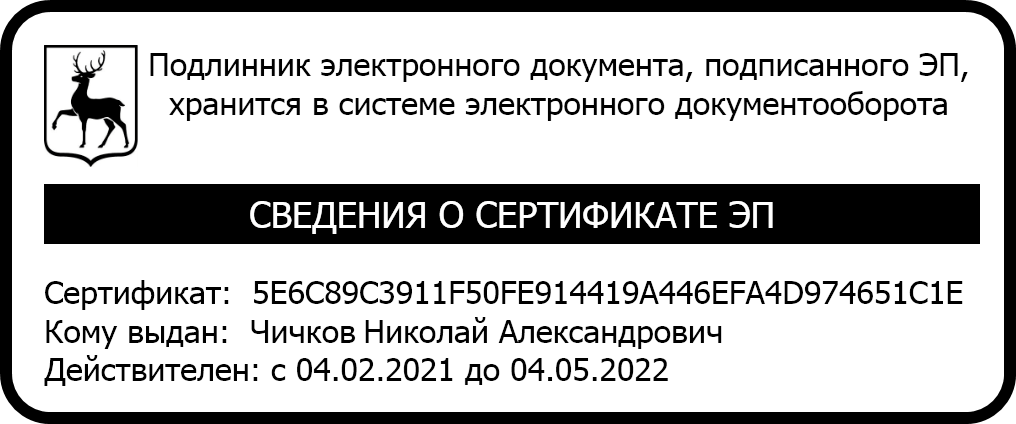 УТВЕРЖДЕН   постановлением администрации  Бутурлинского муниципального                                                                                                                                                                                            округа Нижегородской области  от ____________ № __________  Перечень  территорий Бутурлинского муниципального округа Нижегородской области,   за которыми закреплены образовательные организации, реализующие образовательные программы начального общего образования УТВЕРЖДЕН   постановлением администрации  Бутурлинского муниципального                                                                                                                                                                                            округа Нижегородской области  от ____________ № __________  Перечень  территорий Бутурлинского муниципального округа Нижегородской области,   за которыми закреплены образовательные организации, реализующие образовательные программы основного общего образования УТВЕРЖДЕН   постановлением администрации  Бутурлинского муниципального                                                                                                                                                                                            округа Нижегородской области  от ____________ № __________  Перечень  территорий Бутурлинского муниципального округа Нижегородской области,   за которыми закреплены образовательные организации, реализующие образовательные программы среднего общего образования  УТВЕРЖДЕН   постановлением администрации Бутурлинского муниципального округа Нижегородской области от ___________ № ___________  Перечень  территорий Бутурлинского муниципального округа Нижегородской области, за которыми закреплены образовательные организации, реализующие образовательные программы дошкольного образования  УТВЕРЖДЕН   постановлением администрации  Бутурлинского муниципального округа Нижегородской области от __________ № ____________  Перечень  территорий Бутурлинского муниципального округа Нижегородской области, за которыми закреплены образовательные организации,   реализующие образовательные программы дополнительного образования  №  п/п  Наименование муниципальной общеобразовательной организации  Адрес муниципальной общеобразовательной организации  Наименование населенного пункта  Наименование улиц  1 Муниципальное автономное общеобразовательное учреждение Бутурлинская средняя общеобразовательная  школа имени В.И. Казакова   607440, Нижегородская область,  р.п.  Бутурлино, ул. Школьная, д.2  р.п. Бутурлино  Микрорайон №3  1 Муниципальное автономное общеобразовательное учреждение Бутурлинская средняя общеобразовательная  школа имени В.И. Казакова   607440, Нижегородская область,  р.п.  Бутурлино, ул. Школьная, д.2  р.п. Бутурлино  Микрорайон №5  1 Муниципальное автономное общеобразовательное учреждение Бутурлинская средняя общеобразовательная  школа имени В.И. Казакова   607440, Нижегородская область,  р.п.  Бутурлино, ул. Школьная, д.2  р.п. Бутурлино  Улица Зеленая  1 Муниципальное автономное общеобразовательное учреждение Бутурлинская средняя общеобразовательная  школа имени В.И. Казакова   607440, Нижегородская область,  р.п.  Бутурлино, ул. Школьная, д.2  р.п. Бутурлино  Улица Железнодорожная   1 Муниципальное автономное общеобразовательное учреждение Бутурлинская средняя общеобразовательная  школа имени В.И. Казакова   607440, Нижегородская область,  р.п.  Бутурлино, ул. Школьная, д.2  р.п. Бутурлино  Улица Кабакова  1 Муниципальное автономное общеобразовательное учреждение Бутурлинская средняя общеобразовательная  школа имени В.И. Казакова   607440, Нижегородская область,  р.п.  Бутурлино, ул. Школьная, д.2  р.п. Бутурлино  Улица Колхозная  1 Муниципальное автономное общеобразовательное учреждение Бутурлинская средняя общеобразовательная  школа имени В.И. Казакова   607440, Нижегородская область,  р.п.  Бутурлино, ул. Школьная, д.2  р.п. Бутурлино  Улица Комсомольская  1 Муниципальное автономное общеобразовательное учреждение Бутурлинская средняя общеобразовательная  школа имени В.И. Казакова   607440, Нижегородская область,  р.п.  Бутурлино, ул. Школьная, д.2  р.п. Бутурлино  Улица Кочеткова  1 Муниципальное автономное общеобразовательное учреждение Бутурлинская средняя общеобразовательная  школа имени В.И. Казакова   607440, Нижегородская область,  р.п.  Бутурлино, ул. Школьная, д.2  р.п. Бутурлино  Улица Ленина   1 Муниципальное автономное общеобразовательное учреждение Бутурлинская средняя общеобразовательная  школа имени В.И. Казакова   607440, Нижегородская область,  р.п.  Бутурлино, ул. Школьная, д.2  р.п. Бутурлино  Улица Луговая  1 Муниципальное автономное общеобразовательное учреждение Бутурлинская средняя общеобразовательная  школа имени В.И. Казакова   607440, Нижегородская область,  р.п.  Бутурлино, ул. Школьная, д.2  р.п. Бутурлино  Улица Маршала Казакова  1 Муниципальное автономное общеобразовательное учреждение Бутурлинская средняя общеобразовательная  школа имени В.И. Казакова   607440, Нижегородская область,  р.п.  Бутурлино, ул. Школьная, д.2  р.п. Бутурлино  Улица Милицейская   1 Муниципальное автономное общеобразовательное учреждение Бутурлинская средняя общеобразовательная  школа имени В.И. Казакова   607440, Нижегородская область,  р.п.  Бутурлино, ул. Школьная, д.2  р.п. Бутурлино  Улица Мира  1 Муниципальное автономное общеобразовательное учреждение Бутурлинская средняя общеобразовательная  школа имени В.И. Казакова   607440, Нижегородская область,  р.п.  Бутурлино, ул. Школьная, д.2  р.п. Бутурлино  Улица Молодежная  1 Муниципальное автономное общеобразовательное учреждение Бутурлинская средняя общеобразовательная  школа имени В.И. Казакова   607440, Нижегородская область,  р.п.  Бутурлино, ул. Школьная, д.2  р.п. Бутурлино  Улица Муромская  1 Муниципальное автономное общеобразовательное учреждение Бутурлинская средняя общеобразовательная  школа имени В.И. Казакова   607440, Нижегородская область,  р.п.  Бутурлино, ул. Школьная, д.2  р.п. Бутурлино  Улица Набережная  Улица Новая  Улица Новоселов  Улица Огородная  Улица Октябрьская  Улица Полевая  Улица Пушкина  Улица Садовая  Улица Скульптора Гусева  Улица Советская  Улица Спортивная  Улица Школьная  Улица Юбилейная  Улица Героя Моисеева с. Букалей   Улица Октябрьская  с. Высоково  Улица Высокая  рзд. Каменищи  Улица Луговая  с. Кремницкое Улица Молодежная  с. Кремницкое Улица Нагорная  с. Кремницкое Улица Новая  с. Кремницкое Улица Огородная  с. Кремницкое Улица Садовая  с. Кремницкое Улица Школьная  д. Малая Андреевка  ул. Лесная  пос. Мары  Улица Луговая  с. Мокса  Улица Советская  с. Напалково  Улица Садовая  д. Сластиха  Улица Садовая  с. Тарталеи Улица Молодежная  Улица Октябрьская  Улица Отвод  с. Уварово  Улица Колхозная  с. Уварово  Улица Советская  с. Уварово  Улица Школьная  с. Филиппово  Улица Марочкина  д. Чернуха  Улица 1 Мая  с. Яблонка  -  2 Муниципальное бюджетное общеобразовательное учреждение Базинская основная общеобразовательная школа им.  Н.В. Сутягина 607440, Нижегородская область, р.п. Бутурлино, ул. Бегина, д.1       р.п. Бутурлино Улица Калинина  2 Муниципальное бюджетное общеобразовательное учреждение Базинская основная общеобразовательная школа им.  Н.В. Сутягина 607440, Нижегородская область, р.п. Бутурлино, ул. Бегина, д.1       р.п. Бутурлино Улица Мичурина  2 Муниципальное бюджетное общеобразовательное учреждение Базинская основная общеобразовательная школа им.  Н.В. Сутягина 607440, Нижегородская область, р.п. Бутурлино, ул. Бегина, д.1       р.п. Бутурлино Улица Бегина  2 Муниципальное бюджетное общеобразовательное учреждение Базинская основная общеобразовательная школа им.  Н.В. Сутягина 607440, Нижегородская область, р.п. Бутурлино, ул. Бегина, д.1       р.п. Бутурлино Улица Пристанционная   2 Муниципальное бюджетное общеобразовательное учреждение Базинская основная общеобразовательная школа им.  Н.В. Сутягина 607440, Нижегородская область, р.п. Бутурлино, ул. Бегина, д.1       р.п. Бутурлино Микрорайон Сельхозтехника  2 Муниципальное бюджетное общеобразовательное учреждение Базинская основная общеобразовательная школа им.  Н.В. Сутягина 607440, Нижегородская область, р.п. Бутурлино, ул. Бегина, д.1       р.п. Бутурлино Переулок Заводской  2 Муниципальное бюджетное общеобразовательное учреждение Базинская основная общеобразовательная школа им.  Н.В. Сутягина 607440, Нижегородская область, р.п. Бутурлино, ул. Бегина, д.1       р.п. Бутурлино Улица Базинская   2 Муниципальное бюджетное общеобразовательное учреждение Базинская основная общеобразовательная школа им.  Н.В. Сутягина 607440, Нижегородская область, р.п. Бутурлино, ул. Бегина, д.1       р.п. Бутурлино Улица 1 Мая  2 Муниципальное бюджетное общеобразовательное учреждение Базинская основная общеобразовательная школа им.  Н.В. Сутягина 607440, Нижегородская область, р.п. Бутурлино, ул. Бегина, д.1       р.п. Бутурлино Улица 8 Марта  2 Муниципальное бюджетное общеобразовательное учреждение Базинская основная общеобразовательная школа им.  Н.В. Сутягина 607440, Нижегородская область, р.п. Бутурлино, ул. Бегина, д.1       р.п. Бутурлино Улица 40 лет Октября  2 Муниципальное бюджетное общеобразовательное учреждение Базинская основная общеобразовательная школа им.  Н.В. Сутягина 607440, Нижегородская область, р.п. Бутурлино, ул. Бегина, д.1 д. Алтышево  Улица Горького  2 Муниципальное бюджетное общеобразовательное учреждение Базинская основная общеобразовательная школа им.  Н.В. Сутягина 607440, Нижегородская область, р.п. Бутурлино, ул. Бегина, д.1 с. Валгусы  Улица Молодежная  2 Муниципальное бюджетное общеобразовательное учреждение Базинская основная общеобразовательная школа им.  Н.В. Сутягина 607440, Нижегородская область, р.п. Бутурлино, ул. Бегина, д.1 с. Валгусы  Улица Новая  2 Муниципальное бюджетное общеобразовательное учреждение Базинская основная общеобразовательная школа им.  Н.В. Сутягина 607440, Нижегородская область, р.п. Бутурлино, ул. Бегина, д.1 с. Валгусы  Улица Огородная  2 Муниципальное бюджетное общеобразовательное учреждение Базинская основная общеобразовательная школа им.  Н.В. Сутягина 607440, Нижегородская область, р.п. Бутурлино, ул. Бегина, д.1 с. Валгусы  Улица Центральная  2 Муниципальное бюджетное общеобразовательное учреждение Базинская основная общеобразовательная школа им.  Н.В. Сутягина 607440, Нижегородская область, р.п. Бутурлино, ул. Бегина, д.1 с. Кеславь  Улица Первомайская  2 Муниципальное бюджетное общеобразовательное учреждение Базинская основная общеобразовательная школа им.  Н.В. Сутягина 607440, Нижегородская область, р.п. Бутурлино, ул. Бегина, д.1 с. Кеславь  Улица Свободы  2 Муниципальное бюджетное общеобразовательное учреждение Базинская основная общеобразовательная школа им.  Н.В. Сутягина 607440, Нижегородская область, р.п. Бутурлино, ул. Бегина, д.1 с. Кетрось  Улица Заовражная  2 Муниципальное бюджетное общеобразовательное учреждение Базинская основная общеобразовательная школа им.  Н.В. Сутягина 607440, Нижегородская область, р.п. Бутурлино, ул. Бегина, д.1 с. Кетрось  Улица Луговая  2 Муниципальное бюджетное общеобразовательное учреждение Базинская основная общеобразовательная школа им.  Н.В. Сутягина 607440, Нижегородская область, р.п. Бутурлино, ул. Бегина, д.1 с. Кетрось  Улица Новая  2 Муниципальное бюджетное общеобразовательное учреждение Базинская основная общеобразовательная школа им.  Н.В. Сутягина 607440, Нижегородская область, р.п. Бутурлино, ул. Бегина, д.1 с. Кетрось               Улица Родниковая              Улица Солнечная с. Малиновка  Улица Ветеранов  с. Малиновка  Улица Садовая  с. Марьино  Улица Центральная  с. Мисюриха  Улица Малая  с. Мисюриха  Улица Ключи  с. Пергалеи  Улица Колхозная  с. Пергалеи  Улица Мира  с. Пергалеи  Улица Молодежная  с. Пергалеи  Улица Новая  с. Пергалеи  Улица Советская  с. Пергалеи  Улица Щербакова  с. Поляны  Улица Садовая  с. Поляны  Улица Центральная  с. Смагино  Улица Молодежная  с. Смагино  Улица Сутягина  с. Софьино  Улица Колхозная  3 Филиал муниципального бюджетного общеобразовательного учреждения Базинской основной общеобразовательной школы им. Н.В.Сутягина-  Большебакалдская основная общеобразовательная школа 607452, Нижегородская область, с.  Большие Бакалды, ул. Первомайская,  д.63 пос. Вишенки  ул. Центральная  3 Филиал муниципального бюджетного общеобразовательного учреждения Базинской основной общеобразовательной школы им. Н.В.Сутягина-  Большебакалдская основная общеобразовательная школа 607452, Нижегородская область, с.  Большие Бакалды, ул. Первомайская,  д.63 пос. Гремячий  Улица Гремячинская  3 Филиал муниципального бюджетного общеобразовательного учреждения Базинской основной общеобразовательной школы им. Н.В.Сутягина-  Большебакалдская основная общеобразовательная школа 607452, Нижегородская область, с.  Большие Бакалды, ул. Первомайская,  д.63 пос. Залесный  Улица Лесная  3 Филиал муниципального бюджетного общеобразовательного учреждения Базинской основной общеобразовательной школы им. Н.В.Сутягина-  Большебакалдская основная общеобразовательная школа 607452, Нижегородская область, с.  Большие Бакалды, ул. Первомайская,  д.63 пос. Новый Ключ  Улица Центральная  3 Филиал муниципального бюджетного общеобразовательного учреждения Базинской основной общеобразовательной школы им. Н.В.Сутягина-  Большебакалдская основная общеобразовательная школа 607452, Нижегородская область, с.  Большие Бакалды, ул. Первомайская,  д.63 пос . Почайно  Улица Центральная  3 Филиал муниципального бюджетного общеобразовательного учреждения Базинской основной общеобразовательной школы им. Н.В.Сутягина-  Большебакалдская основная общеобразовательная школа 607452, Нижегородская область, с.  Большие Бакалды, ул. Первомайская,  д.63 с. Б-Бакалды  Улица Калинина  3 Филиал муниципального бюджетного общеобразовательного учреждения Базинской основной общеобразовательной школы им. Н.В.Сутягина-  Большебакалдская основная общеобразовательная школа 607452, Нижегородская область, с.  Большие Бакалды, ул. Первомайская,  д.63 с. Б-Бакалды  Улица Новая  3 Филиал муниципального бюджетного общеобразовательного учреждения Базинской основной общеобразовательной школы им. Н.В.Сутягина-  Большебакалдская основная общеобразовательная школа 607452, Нижегородская область, с.  Большие Бакалды, ул. Первомайская,  д.63 с. Б-Бакалды  Улица Октябрьская  3 Филиал муниципального бюджетного общеобразовательного учреждения Базинской основной общеобразовательной школы им. Н.В.Сутягина-  Большебакалдская основная общеобразовательная школа 607452, Нижегородская область, с.  Большие Бакалды, ул. Первомайская,  д.63 с. Б-Бакалды  Улица Первомайская  3 Филиал муниципального бюджетного общеобразовательного учреждения Базинской основной общеобразовательной школы им. Н.В.Сутягина-  Большебакалдская основная общеобразовательная школа 607452, Нижегородская область, с.  Большие Бакалды, ул. Первомайская,  д.63 с. Б-Бакалды  Улица Садовая  3 Филиал муниципального бюджетного общеобразовательного учреждения Базинской основной общеобразовательной школы им. Н.В.Сутягина-  Большебакалдская основная общеобразовательная школа 607452, Нижегородская область, с.  Большие Бакалды, ул. Первомайская,  д.63 с. Б-Бакалды  Улица Центральная  4 Муниципальное бюджетное общеобразовательное учреждение Каменищенская основная общеобразовательная школа имени А.Д. Герасименко  607444, Нижегородская область, с.  Каменищи, ул. Молодежная, д.23А  пос. Красная Глинка  Улица Залесная  4 Муниципальное бюджетное общеобразовательное учреждение Каменищенская основная общеобразовательная школа имени А.Д. Герасименко  607444, Нижегородская область, с.  Каменищи, ул. Молодежная, д.23А  с. Иржино  Улица Коммунистическая  4 Муниципальное бюджетное общеобразовательное учреждение Каменищенская основная общеобразовательная школа имени А.Д. Герасименко  607444, Нижегородская область, с.  Каменищи, ул. Молодежная, д.23А  с. Каменищи  Улица 1 Мая  4 Муниципальное бюджетное общеобразовательное учреждение Каменищенская основная общеобразовательная школа имени А.Д. Герасименко  607444, Нижегородская область, с.  Каменищи, ул. Молодежная, д.23А  с. Каменищи  Улица Молодежная  4 Муниципальное бюджетное общеобразовательное учреждение Каменищенская основная общеобразовательная школа имени А.Д. Герасименко  607444, Нижегородская область, с.  Каменищи, ул. Молодежная, д.23А  с. Каменищи  Улица Пролетарская  4 Муниципальное бюджетное общеобразовательное учреждение Каменищенская основная общеобразовательная школа имени А.Д. Герасименко  607444, Нижегородская область, с.  Каменищи, ул. Молодежная, д.23А  с. Каменищи  Улица Свободы  4 Муниципальное бюджетное общеобразовательное учреждение Каменищенская основная общеобразовательная школа имени А.Д. Герасименко  607444, Нижегородская область, с.  Каменищи, ул. Молодежная, д.23А  с. Крутец  Улица Запрудная  4 Муниципальное бюджетное общеобразовательное учреждение Каменищенская основная общеобразовательная школа имени А.Д. Герасименко  607444, Нижегородская область, с.  Каменищи, ул. Молодежная, д.23А  с. Крутец  Улица Зеленая  4 Муниципальное бюджетное общеобразовательное учреждение Каменищенская основная общеобразовательная школа имени А.Д. Герасименко  607444, Нижегородская область, с.  Каменищи, ул. Молодежная, д.23А  с. Крутец  Улица Ленина  4 Муниципальное бюджетное общеобразовательное учреждение Каменищенская основная общеобразовательная школа имени А.Д. Герасименко  607444, Нижегородская область, с.  Каменищи, ул. Молодежная, д.23А  с. Крутец  Улица Новая  4 Муниципальное бюджетное общеобразовательное учреждение Каменищенская основная общеобразовательная школа имени А.Д. Герасименко  607444, Нижегородская область, с.  Каменищи, ул. Молодежная, д.23А  с. Крутец  Улица Садовая  4 Муниципальное бюджетное общеобразовательное учреждение Каменищенская основная общеобразовательная школа имени А.Д. Герасименко  607444, Нижегородская область, с.  Каменищи, ул. Молодежная, д.23А  с. Крутец  Улица Школьная  4 Муниципальное бюджетное общеобразовательное учреждение Каменищенская основная общеобразовательная школа имени А.Д. Герасименко  607444, Нижегородская область, с.  Каменищи, ул. Молодежная, д.23А  с. Яковлево  Улица Мира  5 Муниципальное бюджетное общеобразовательное учреждение Кочуновская основная общеобразовательная школа 607436, Нижегородская область, с. Кочуново, ул. Центральная, д. 50 с. Вергизаи  Улица Толстого  5 Муниципальное бюджетное общеобразовательное учреждение Кочуновская основная общеобразовательная школа 607436, Нижегородская область, с. Кочуново, ул. Центральная, д. 50 с. Еделево  Улица Черевина  5 Муниципальное бюджетное общеобразовательное учреждение Кочуновская основная общеобразовательная школа 607436, Нижегородская область, с. Кочуново, ул. Центральная, д. 50 с. Инкино  Улица Нагорная  5 Муниципальное бюджетное общеобразовательное учреждение Кочуновская основная общеобразовательная школа 607436, Нижегородская область, с. Кочуново, ул. Центральная, д. 50 с. Инкино  Улица Центральная  5 Муниципальное бюджетное общеобразовательное учреждение Кочуновская основная общеобразовательная школа 607436, Нижегородская область, с. Кочуново, ул. Центральная, д. 50 с. Инкино  Улица Школьная  5 Муниципальное бюджетное общеобразовательное учреждение Кочуновская основная общеобразовательная школа 607436, Нижегородская область, с. Кочуново, ул. Центральная, д. 50 с. Кеньшево  Улица Молодежная  5 Муниципальное бюджетное общеобразовательное учреждение Кочуновская основная общеобразовательная школа 607436, Нижегородская область, с. Кочуново, ул. Центральная, д. 50 с. Кеньшево  Улица Нагорная  5 Муниципальное бюджетное общеобразовательное учреждение Кочуновская основная общеобразовательная школа 607436, Нижегородская область, с. Кочуново, ул. Центральная, д. 50 с. Кеньшево  Улица Н-Слобода  5 Муниципальное бюджетное общеобразовательное учреждение Кочуновская основная общеобразовательная школа 607436, Нижегородская область, с. Кочуново, ул. Центральная, д. 50 с. Кеньшево  Улица Поляна  5 Муниципальное бюджетное общеобразовательное учреждение Кочуновская основная общеобразовательная школа 607436, Нижегородская область, с. Кочуново, ул. Центральная, д. 50 с. Кеньшево  Улица Подгорная  5 Муниципальное бюджетное общеобразовательное учреждение Кочуновская основная общеобразовательная школа 607436, Нижегородская область, с. Кочуново, ул. Центральная, д. 50 с. Кеньшево  Улица Стрелка  5 Муниципальное бюджетное общеобразовательное учреждение Кочуновская основная общеобразовательная школа 607436, Нижегородская область, с. Кочуново, ул. Центральная, д. 50 с. Кочуново  Улица Бобровская  5 Муниципальное бюджетное общеобразовательное учреждение Кочуновская основная общеобразовательная школа 607436, Нижегородская область, с. Кочуново, ул. Центральная, д. 50 с. Кочуново  Улица Восточная  5 Муниципальное бюджетное общеобразовательное учреждение Кочуновская основная общеобразовательная школа 607436, Нижегородская область, с. Кочуново, ул. Центральная, д. 50 с. Кочуново  Улица Карабловская  5 Муниципальное бюджетное общеобразовательное учреждение Кочуновская основная общеобразовательная школа 607436, Нижегородская область, с. Кочуново, ул. Центральная, д. 50 с. Кочуново  Улица Князева  Улица Курмыш  Улица 1 Мая  Улица Молодежная  Улица Набережная  Улица Центральная  Улица Черевина  Улица Ялагина  с. Лукьяново  Улица Луговая  с. Лукьяново  Улица Центральная  6 Муниципальное бюджетное общеобразовательное учреждение Ягубовская средняя общеобразовательная школа 607433, Нижегородская область, с. Ягубовка, ул. Советская, д. 74 д. Малые Горки  Улица Горская   6 Муниципальное бюджетное общеобразовательное учреждение Ягубовская средняя общеобразовательная школа 607433, Нижегородская область, с. Ягубовка, ул. Советская, д. 74 д. Малая Якшенка  Улица Заречная  6 Муниципальное бюджетное общеобразовательное учреждение Ягубовская средняя общеобразовательная школа 607433, Нижегородская область, с. Ягубовка, ул. Советская, д. 74 с. Большая Якшень  Улица Базарная  6 Муниципальное бюджетное общеобразовательное учреждение Ягубовская средняя общеобразовательная школа 607433, Нижегородская область, с. Ягубовка, ул. Советская, д. 74 с. Большая Якшень  Улица Мира  6 Муниципальное бюджетное общеобразовательное учреждение Ягубовская средняя общеобразовательная школа 607433, Нижегородская область, с. Ягубовка, ул. Советская, д. 74 с. Большая Якшень  Улица Новая  6 Муниципальное бюджетное общеобразовательное учреждение Ягубовская средняя общеобразовательная школа 607433, Нижегородская область, с. Ягубовка, ул. Советская, д. 74 с. Большая Якшень  Улица Спортивная  6 Муниципальное бюджетное общеобразовательное учреждение Ягубовская средняя общеобразовательная школа 607433, Нижегородская область, с. Ягубовка, ул. Советская, д. 74 с. Борнуково  Улица Колхозная   6 Муниципальное бюджетное общеобразовательное учреждение Ягубовская средняя общеобразовательная школа 607433, Нижегородская область, с. Ягубовка, ул. Советская, д. 74 с. Борнуково  Улица Луговая  6 Муниципальное бюджетное общеобразовательное учреждение Ягубовская средняя общеобразовательная школа 607433, Нижегородская область, с. Ягубовка, ул. Советская, д. 74 с. Борнуково  Улица Молодежная  6 Муниципальное бюджетное общеобразовательное учреждение Ягубовская средняя общеобразовательная школа 607433, Нижегородская область, с. Ягубовка, ул. Советская, д. 74 с. Борнуково  Улица Новая  6 Муниципальное бюджетное общеобразовательное учреждение Ягубовская средняя общеобразовательная школа 607433, Нижегородская область, с. Ягубовка, ул. Советская, д. 74 с. Борнуково  Улица Садовая  6 Муниципальное бюджетное общеобразовательное учреждение Ягубовская средняя общеобразовательная школа 607433, Нижегородская область, с. Ягубовка, ул. Советская, д. 74 с. Борнуково  Улица Фабричная  6 Муниципальное бюджетное общеобразовательное учреждение Ягубовская средняя общеобразовательная школа 607433, Нижегородская область, с. Ягубовка, ул. Советская, д. 74 с. Борнуково  Улица Центральная  6 Муниципальное бюджетное общеобразовательное учреждение Ягубовская средняя общеобразовательная школа 607433, Нижегородская область, с. Ягубовка, ул. Советская, д. 74 п. Возрождение  Улица Солнечная  6 Муниципальное бюджетное общеобразовательное учреждение Ягубовская средняя общеобразовательная школа 607433, Нижегородская область, с. Ягубовка, ул. Советская, д. 74 с. Княж-Павлово Улица Лесная  6 Муниципальное бюджетное общеобразовательное учреждение Ягубовская средняя общеобразовательная школа 607433, Нижегородская область, с. Ягубовка, ул. Советская, д. 74 с. Наумово  Улица Залесная  6 Муниципальное бюджетное общеобразовательное учреждение Ягубовская средняя общеобразовательная школа 607433, Нижегородская область, с. Ягубовка, ул. Советская, д. 74 с. Пузыриха  Улица Степная  6 Муниципальное бюджетное общеобразовательное учреждение Ягубовская средняя общеобразовательная школа 607433, Нижегородская область, с. Ягубовка, ул. Советская, д. 74 с. Сурадеево  Улица Набережная  6 Муниципальное бюджетное общеобразовательное учреждение Ягубовская средняя общеобразовательная школа 607433, Нижегородская область, с. Ягубовка, ул. Советская, д. 74 с. Сурадеево  Улица Новая  Улица Победы  Улица Трудовая  с. Чембасово  Улица Озерная  с. Ягубовка  Улица Комсомольская  с. Ягубовка  Улица Мира  с. Ягубовка  Улица Советская  с. Ягубовка  Улица Трудовая  №  п/п  Наименование муниципальной общеобразовательной организации  Адрес муниципальной общеобразовательной организации  Наименование населенного пункта  Наименование улиц  1 Муниципальное автономное общеобразовательное учреждение Бутурлинская средняя общеобразовательная  школа имени В.И. Казакова   607440, Нижегородская область,  р.п.  Бутурлино, ул. Школьная, д.2  р.п. Бутурлино  Микрорайон №3  1 Муниципальное автономное общеобразовательное учреждение Бутурлинская средняя общеобразовательная  школа имени В.И. Казакова   607440, Нижегородская область,  р.п.  Бутурлино, ул. Школьная, д.2  р.п. Бутурлино  Микрорайон №5  1 Муниципальное автономное общеобразовательное учреждение Бутурлинская средняя общеобразовательная  школа имени В.И. Казакова   607440, Нижегородская область,  р.п.  Бутурлино, ул. Школьная, д.2  р.п. Бутурлино  Улица Зеленая  1 Муниципальное автономное общеобразовательное учреждение Бутурлинская средняя общеобразовательная  школа имени В.И. Казакова   607440, Нижегородская область,  р.п.  Бутурлино, ул. Школьная, д.2  р.п. Бутурлино  Улица Железнодорожная   1 Муниципальное автономное общеобразовательное учреждение Бутурлинская средняя общеобразовательная  школа имени В.И. Казакова   607440, Нижегородская область,  р.п.  Бутурлино, ул. Школьная, д.2  р.п. Бутурлино  Улица Кабакова  1 Муниципальное автономное общеобразовательное учреждение Бутурлинская средняя общеобразовательная  школа имени В.И. Казакова   607440, Нижегородская область,  р.п.  Бутурлино, ул. Школьная, д.2  р.п. Бутурлино  Улица Колхозная  1 Муниципальное автономное общеобразовательное учреждение Бутурлинская средняя общеобразовательная  школа имени В.И. Казакова   607440, Нижегородская область,  р.п.  Бутурлино, ул. Школьная, д.2  р.п. Бутурлино  Улица Комсомольская  1 Муниципальное автономное общеобразовательное учреждение Бутурлинская средняя общеобразовательная  школа имени В.И. Казакова   607440, Нижегородская область,  р.п.  Бутурлино, ул. Школьная, д.2  р.п. Бутурлино  Улица Кочеткова  1 Муниципальное автономное общеобразовательное учреждение Бутурлинская средняя общеобразовательная  школа имени В.И. Казакова   607440, Нижегородская область,  р.п.  Бутурлино, ул. Школьная, д.2  р.п. Бутурлино  Улица Ленина   1 Муниципальное автономное общеобразовательное учреждение Бутурлинская средняя общеобразовательная  школа имени В.И. Казакова   607440, Нижегородская область,  р.п.  Бутурлино, ул. Школьная, д.2  р.п. Бутурлино  Улица Луговая  1 Муниципальное автономное общеобразовательное учреждение Бутурлинская средняя общеобразовательная  школа имени В.И. Казакова   607440, Нижегородская область,  р.п.  Бутурлино, ул. Школьная, д.2  р.п. Бутурлино  Улица Маршала Казакова  1 Муниципальное автономное общеобразовательное учреждение Бутурлинская средняя общеобразовательная  школа имени В.И. Казакова   607440, Нижегородская область,  р.п.  Бутурлино, ул. Школьная, д.2  р.п. Бутурлино  Улица Милицейская   1 Муниципальное автономное общеобразовательное учреждение Бутурлинская средняя общеобразовательная  школа имени В.И. Казакова   607440, Нижегородская область,  р.п.  Бутурлино, ул. Школьная, д.2  р.п. Бутурлино  Улица Мира  1 Муниципальное автономное общеобразовательное учреждение Бутурлинская средняя общеобразовательная  школа имени В.И. Казакова   607440, Нижегородская область,  р.п.  Бутурлино, ул. Школьная, д.2  р.п. Бутурлино  Улица Молодежная  1 Муниципальное автономное общеобразовательное учреждение Бутурлинская средняя общеобразовательная  школа имени В.И. Казакова   607440, Нижегородская область,  р.п.  Бутурлино, ул. Школьная, д.2  р.п. Бутурлино  Улица Муромская  Улица Набережная  Улица Новая  Улица Новоселов  Улица Огородная  Улица Октябрьская  Улица Полевая  Улица Пушкина  Улица Садовая  Улица Скульптора Гусева  Улица Советская  Улица Спортивная  Улица Школьная  Улица Юбилейная  Улица Героя Моисеева с. Букалей   Улица Октябрьская  с. Высоково  Улица Высокая  рзд. Каменищи  Улица Луговая  с. Кремницкое Улица Молодежная  с. Кремницкое Улица Нагорная  с. Кремницкое Улица Новая  с. Кремницкое Улица Огородная  с. Кремницкое Улица Садовая  с. Кремницкое Улица Школьная  д. Малая Андреевка  ул. Лесная  пос. Мары  Улица Луговая  с. Мокса  Улица Советская  с. Напалково  Улица Садовая  д. Сластиха  Улица Садовая  с. Тарталеи Улица Молодежная  с. Тарталеи Улица Октябрьская  с. Тарталеи Улица Отвод  с. Уварово  Улица Колхозная  с. Уварово  Улица Советская  с. Уварово  Улица Школьная  с. Филиппово  Улица Марочкина  д. Чернуха  Улица 1 Мая  с. Яблонка  -  2 Муниципальное бюджетное общеобразовательное учреждение Базинская основная общеобразовательная школа им.  Н.В. Сутягина 607440, Нижегородская область, р.п. Бутурлино, ул. Бегина, д.1       р.п. Бутурлино Улица Калинина  2 Муниципальное бюджетное общеобразовательное учреждение Базинская основная общеобразовательная школа им.  Н.В. Сутягина 607440, Нижегородская область, р.п. Бутурлино, ул. Бегина, д.1       р.п. Бутурлино Улица Мичурина  2 Муниципальное бюджетное общеобразовательное учреждение Базинская основная общеобразовательная школа им.  Н.В. Сутягина 607440, Нижегородская область, р.п. Бутурлино, ул. Бегина, д.1       р.п. Бутурлино Улица Бегина  2 Муниципальное бюджетное общеобразовательное учреждение Базинская основная общеобразовательная школа им.  Н.В. Сутягина 607440, Нижегородская область, р.п. Бутурлино, ул. Бегина, д.1       р.п. Бутурлино Улица Пристанционная   2 Муниципальное бюджетное общеобразовательное учреждение Базинская основная общеобразовательная школа им.  Н.В. Сутягина 607440, Нижегородская область, р.п. Бутурлино, ул. Бегина, д.1       р.п. Бутурлино Микрорайон Сельхозтехника  2 Муниципальное бюджетное общеобразовательное учреждение Базинская основная общеобразовательная школа им.  Н.В. Сутягина 607440, Нижегородская область, р.п. Бутурлино, ул. Бегина, д.1       р.п. Бутурлино Переулок Заводской  2 Муниципальное бюджетное общеобразовательное учреждение Базинская основная общеобразовательная школа им.  Н.В. Сутягина 607440, Нижегородская область, р.п. Бутурлино, ул. Бегина, д.1       р.п. Бутурлино Улица Базинская   2 Муниципальное бюджетное общеобразовательное учреждение Базинская основная общеобразовательная школа им.  Н.В. Сутягина 607440, Нижегородская область, р.п. Бутурлино, ул. Бегина, д.1       р.п. Бутурлино Улица 1 Мая  2 Муниципальное бюджетное общеобразовательное учреждение Базинская основная общеобразовательная школа им.  Н.В. Сутягина 607440, Нижегородская область, р.п. Бутурлино, ул. Бегина, д.1       р.п. Бутурлино Улица 8 Марта  2 Муниципальное бюджетное общеобразовательное учреждение Базинская основная общеобразовательная школа им.  Н.В. Сутягина 607440, Нижегородская область, р.п. Бутурлино, ул. Бегина, д.1       р.п. Бутурлино Улица 40 лет Октября  2 Муниципальное бюджетное общеобразовательное учреждение Базинская основная общеобразовательная школа им.  Н.В. Сутягина 607440, Нижегородская область, р.п. Бутурлино, ул. Бегина, д.1 д. Алтышево  Улица Горького  2 Муниципальное бюджетное общеобразовательное учреждение Базинская основная общеобразовательная школа им.  Н.В. Сутягина 607440, Нижегородская область, р.п. Бутурлино, ул. Бегина, д.1 с. Валгусы  Улица Молодежная  2 Муниципальное бюджетное общеобразовательное учреждение Базинская основная общеобразовательная школа им.  Н.В. Сутягина 607440, Нижегородская область, р.п. Бутурлино, ул. Бегина, д.1 с. Валгусы  Улица Новая  2 Муниципальное бюджетное общеобразовательное учреждение Базинская основная общеобразовательная школа им.  Н.В. Сутягина 607440, Нижегородская область, р.п. Бутурлино, ул. Бегина, д.1 с. Валгусы  Улица Огородная  2 Муниципальное бюджетное общеобразовательное учреждение Базинская основная общеобразовательная школа им.  Н.В. Сутягина 607440, Нижегородская область, р.п. Бутурлино, ул. Бегина, д.1 с. Валгусы  Улица Центральная  2 Муниципальное бюджетное общеобразовательное учреждение Базинская основная общеобразовательная школа им.  Н.В. Сутягина 607440, Нижегородская область, р.п. Бутурлино, ул. Бегина, д.1 с. Кеславь  Улица Первомайская  2 Муниципальное бюджетное общеобразовательное учреждение Базинская основная общеобразовательная школа им.  Н.В. Сутягина 607440, Нижегородская область, р.п. Бутурлино, ул. Бегина, д.1 с. Кеславь  Улица Свободы  2 Муниципальное бюджетное общеобразовательное учреждение Базинская основная общеобразовательная школа им.  Н.В. Сутягина 607440, Нижегородская область, р.п. Бутурлино, ул. Бегина, д.1 с. Кетрось  Улица Заовражная  2 Муниципальное бюджетное общеобразовательное учреждение Базинская основная общеобразовательная школа им.  Н.В. Сутягина 607440, Нижегородская область, р.п. Бутурлино, ул. Бегина, д.1 с. Кетрось  Улица Луговая  Улица Новая               Улица Родниковая              Улица Солнечная с. Малиновка  Улица Ветеранов  с. Малиновка  Улица Садовая  с. Марьино  Улица Центральная  с. Мисюриха  Улица Малая  с. Мисюриха  Улица Ключи  с. Пергалеи  Улица Колхозная  с. Пергалеи  Улица Мира  с. Пергалеи  Улица Молодежная  с. Пергалеи  Улица Новая  с. Пергалеи  Улица Советская  с. Пергалеи  Улица Щербакова  с. Поляны  Улица Садовая  с. Поляны  Улица Центральная  с. Смагино  Улица Молодежная  с. Смагино  Улица Сутягина  с. Софьино  Улица Колхозная  3 Филиал муниципального бюджетного общеобразовательного учреждения Базинской основной общеобразовательной школы им. Н.В.Сутягина-  Большебакалдская основная общеобразовательная школа 607452, Нижегородская область, с.  Большие Бакалды, ул. Первомайская,  д.63 пос. Вишенки  ул. Центральная  3 Филиал муниципального бюджетного общеобразовательного учреждения Базинской основной общеобразовательной школы им. Н.В.Сутягина-  Большебакалдская основная общеобразовательная школа 607452, Нижегородская область, с.  Большие Бакалды, ул. Первомайская,  д.63 пос. Гремячий  Улица Гремячинская  3 Филиал муниципального бюджетного общеобразовательного учреждения Базинской основной общеобразовательной школы им. Н.В.Сутягина-  Большебакалдская основная общеобразовательная школа 607452, Нижегородская область, с.  Большие Бакалды, ул. Первомайская,  д.63 пос. Залесный  Улица Лесная  3 Филиал муниципального бюджетного общеобразовательного учреждения Базинской основной общеобразовательной школы им. Н.В.Сутягина-  Большебакалдская основная общеобразовательная школа 607452, Нижегородская область, с.  Большие Бакалды, ул. Первомайская,  д.63 пос. Новый Ключ  Улица Центральная  3 Филиал муниципального бюджетного общеобразовательного учреждения Базинской основной общеобразовательной школы им. Н.В.Сутягина-  Большебакалдская основная общеобразовательная школа 607452, Нижегородская область, с.  Большие Бакалды, ул. Первомайская,  д.63 пос . Почайно  Улица Центральная  3 Филиал муниципального бюджетного общеобразовательного учреждения Базинской основной общеобразовательной школы им. Н.В.Сутягина-  Большебакалдская основная общеобразовательная школа 607452, Нижегородская область, с.  Большие Бакалды, ул. Первомайская,  д.63 с. Б-Бакалды  Улица Калинина  3 Филиал муниципального бюджетного общеобразовательного учреждения Базинской основной общеобразовательной школы им. Н.В.Сутягина-  Большебакалдская основная общеобразовательная школа 607452, Нижегородская область, с.  Большие Бакалды, ул. Первомайская,  д.63 с. Б-Бакалды  Улица Новая  3 Филиал муниципального бюджетного общеобразовательного учреждения Базинской основной общеобразовательной школы им. Н.В.Сутягина-  Большебакалдская основная общеобразовательная школа 607452, Нижегородская область, с.  Большие Бакалды, ул. Первомайская,  д.63 с. Б-Бакалды  Улица Октябрьская  3 Филиал муниципального бюджетного общеобразовательного учреждения Базинской основной общеобразовательной школы им. Н.В.Сутягина-  Большебакалдская основная общеобразовательная школа 607452, Нижегородская область, с.  Большие Бакалды, ул. Первомайская,  д.63 с. Б-Бакалды  Улица Первомайская  Улица Садовая  Улица Центральная  4 Муниципальное бюджетное общеобразовательное учреждение Каменищенская основная общеобразовательная школа имени А.Д. Герасименко  607444, Нижегородская область, с.  Каменищи, ул. Молодежная, д.23А  пос. Красная Глинка  Улица Залесная  4 Муниципальное бюджетное общеобразовательное учреждение Каменищенская основная общеобразовательная школа имени А.Д. Герасименко  607444, Нижегородская область, с.  Каменищи, ул. Молодежная, д.23А  с. Иржино  Улица Коммунистическая  4 Муниципальное бюджетное общеобразовательное учреждение Каменищенская основная общеобразовательная школа имени А.Д. Герасименко  607444, Нижегородская область, с.  Каменищи, ул. Молодежная, д.23А  с. Каменищи  Улица 1 Мая  4 Муниципальное бюджетное общеобразовательное учреждение Каменищенская основная общеобразовательная школа имени А.Д. Герасименко  607444, Нижегородская область, с.  Каменищи, ул. Молодежная, д.23А  с. Каменищи  Улица Молодежная  4 Муниципальное бюджетное общеобразовательное учреждение Каменищенская основная общеобразовательная школа имени А.Д. Герасименко  607444, Нижегородская область, с.  Каменищи, ул. Молодежная, д.23А  с. Каменищи  Улица Пролетарская  4 Муниципальное бюджетное общеобразовательное учреждение Каменищенская основная общеобразовательная школа имени А.Д. Герасименко  607444, Нижегородская область, с.  Каменищи, ул. Молодежная, д.23А  с. Каменищи  Улица Свободы  4 Муниципальное бюджетное общеобразовательное учреждение Каменищенская основная общеобразовательная школа имени А.Д. Герасименко  607444, Нижегородская область, с.  Каменищи, ул. Молодежная, д.23А  с. Крутец  Улица Запрудная  4 Муниципальное бюджетное общеобразовательное учреждение Каменищенская основная общеобразовательная школа имени А.Д. Герасименко  607444, Нижегородская область, с.  Каменищи, ул. Молодежная, д.23А  с. Крутец  Улица Зеленая  4 Муниципальное бюджетное общеобразовательное учреждение Каменищенская основная общеобразовательная школа имени А.Д. Герасименко  607444, Нижегородская область, с.  Каменищи, ул. Молодежная, д.23А  с. Крутец  Улица Ленина  4 Муниципальное бюджетное общеобразовательное учреждение Каменищенская основная общеобразовательная школа имени А.Д. Герасименко  607444, Нижегородская область, с.  Каменищи, ул. Молодежная, д.23А  с. Крутец  Улица Новая  4 Муниципальное бюджетное общеобразовательное учреждение Каменищенская основная общеобразовательная школа имени А.Д. Герасименко  607444, Нижегородская область, с.  Каменищи, ул. Молодежная, д.23А  с. Крутец  Улица Садовая  4 Муниципальное бюджетное общеобразовательное учреждение Каменищенская основная общеобразовательная школа имени А.Д. Герасименко  607444, Нижегородская область, с.  Каменищи, ул. Молодежная, д.23А  с. Крутец  Улица Школьная  4 Муниципальное бюджетное общеобразовательное учреждение Каменищенская основная общеобразовательная школа имени А.Д. Герасименко  607444, Нижегородская область, с.  Каменищи, ул. Молодежная, д.23А  с. Яковлево  Улица Мира  5 Муниципальное бюджетное общеобразовательное учреждение Кочуновская основная общеобразовательная школа 607436, Нижегородская область, с. Кочуново, ул. Центральная, д. 50 с. Вергизаи  Улица Толстого  5 Муниципальное бюджетное общеобразовательное учреждение Кочуновская основная общеобразовательная школа 607436, Нижегородская область, с. Кочуново, ул. Центральная, д. 50 с. Еделево  Улица Черевина  5 Муниципальное бюджетное общеобразовательное учреждение Кочуновская основная общеобразовательная школа 607436, Нижегородская область, с. Кочуново, ул. Центральная, д. 50 с. Инкино  Улица Нагорная  5 Муниципальное бюджетное общеобразовательное учреждение Кочуновская основная общеобразовательная школа 607436, Нижегородская область, с. Кочуново, ул. Центральная, д. 50 с. Инкино  Улица Центральная  5 Муниципальное бюджетное общеобразовательное учреждение Кочуновская основная общеобразовательная школа 607436, Нижегородская область, с. Кочуново, ул. Центральная, д. 50 с. Инкино  Улица Школьная  5 Муниципальное бюджетное общеобразовательное учреждение Кочуновская основная общеобразовательная школа 607436, Нижегородская область, с. Кочуново, ул. Центральная, д. 50 с. Кеньшево  Улица Молодежная  5 Муниципальное бюджетное общеобразовательное учреждение Кочуновская основная общеобразовательная школа 607436, Нижегородская область, с. Кочуново, ул. Центральная, д. 50 с. Кеньшево  Улица Нагорная  5 Муниципальное бюджетное общеобразовательное учреждение Кочуновская основная общеобразовательная школа 607436, Нижегородская область, с. Кочуново, ул. Центральная, д. 50 с. Кеньшево  Улица Н-Слобода  5 Муниципальное бюджетное общеобразовательное учреждение Кочуновская основная общеобразовательная школа 607436, Нижегородская область, с. Кочуново, ул. Центральная, д. 50 с. Кеньшево  Улица Поляна  5 Муниципальное бюджетное общеобразовательное учреждение Кочуновская основная общеобразовательная школа 607436, Нижегородская область, с. Кочуново, ул. Центральная, д. 50 с. Кеньшево  Улица Подгорная  5 Муниципальное бюджетное общеобразовательное учреждение Кочуновская основная общеобразовательная школа 607436, Нижегородская область, с. Кочуново, ул. Центральная, д. 50 с. Кеньшево  Улица Стрелка  5 Муниципальное бюджетное общеобразовательное учреждение Кочуновская основная общеобразовательная школа 607436, Нижегородская область, с. Кочуново, ул. Центральная, д. 50 с. Кочуново  Улица Бобровская  5 Муниципальное бюджетное общеобразовательное учреждение Кочуновская основная общеобразовательная школа 607436, Нижегородская область, с. Кочуново, ул. Центральная, д. 50 с. Кочуново  Улица Восточная  Улица Карабловская  Улица Князева  Улица Курмыш  Улица 1 Мая  Улица Молодежная  Улица Набережная  Улица Центральная  Улица Черевина  Улица Ялагина  с. Лукьяново  Улица Луговая  с. Лукьяново  Улица Центральная  6 Муниципальное бюджетное общеобразовательное учреждение Ягубовская средняя общеобразовательная школа 607433, Нижегородская область, с. Ягубовка, ул. Советская, д. 74 д. Малые Горки  Улица Горская   6 Муниципальное бюджетное общеобразовательное учреждение Ягубовская средняя общеобразовательная школа 607433, Нижегородская область, с. Ягубовка, ул. Советская, д. 74 д. Малая Якшенка  Улица Заречная  6 Муниципальное бюджетное общеобразовательное учреждение Ягубовская средняя общеобразовательная школа 607433, Нижегородская область, с. Ягубовка, ул. Советская, д. 74 с. Большая Якшень  Улица Базарная  6 Муниципальное бюджетное общеобразовательное учреждение Ягубовская средняя общеобразовательная школа 607433, Нижегородская область, с. Ягубовка, ул. Советская, д. 74 с. Большая Якшень  Улица Мира  6 Муниципальное бюджетное общеобразовательное учреждение Ягубовская средняя общеобразовательная школа 607433, Нижегородская область, с. Ягубовка, ул. Советская, д. 74 с. Большая Якшень  Улица Новая  6 Муниципальное бюджетное общеобразовательное учреждение Ягубовская средняя общеобразовательная школа 607433, Нижегородская область, с. Ягубовка, ул. Советская, д. 74 с. Большая Якшень  Улица Спортивная  6 Муниципальное бюджетное общеобразовательное учреждение Ягубовская средняя общеобразовательная школа 607433, Нижегородская область, с. Ягубовка, ул. Советская, д. 74 с. Борнуково  Улица Колхозная   6 Муниципальное бюджетное общеобразовательное учреждение Ягубовская средняя общеобразовательная школа 607433, Нижегородская область, с. Ягубовка, ул. Советская, д. 74 с. Борнуково  Улица Луговая  6 Муниципальное бюджетное общеобразовательное учреждение Ягубовская средняя общеобразовательная школа 607433, Нижегородская область, с. Ягубовка, ул. Советская, д. 74 с. Борнуково  Улица Молодежная  6 Муниципальное бюджетное общеобразовательное учреждение Ягубовская средняя общеобразовательная школа 607433, Нижегородская область, с. Ягубовка, ул. Советская, д. 74 с. Борнуково  Улица Новая  6 Муниципальное бюджетное общеобразовательное учреждение Ягубовская средняя общеобразовательная школа 607433, Нижегородская область, с. Ягубовка, ул. Советская, д. 74 с. Борнуково  Улица Садовая  6 Муниципальное бюджетное общеобразовательное учреждение Ягубовская средняя общеобразовательная школа 607433, Нижегородская область, с. Ягубовка, ул. Советская, д. 74 с. Борнуково  Улица Фабричная  6 Муниципальное бюджетное общеобразовательное учреждение Ягубовская средняя общеобразовательная школа 607433, Нижегородская область, с. Ягубовка, ул. Советская, д. 74 с. Борнуково  Улица Центральная  6 Муниципальное бюджетное общеобразовательное учреждение Ягубовская средняя общеобразовательная школа 607433, Нижегородская область, с. Ягубовка, ул. Советская, д. 74 п. Возрождение  Улица Солнечная  6 Муниципальное бюджетное общеобразовательное учреждение Ягубовская средняя общеобразовательная школа 607433, Нижегородская область, с. Ягубовка, ул. Советская, д. 74 с. Княж-Павлово Улица Лесная  6 Муниципальное бюджетное общеобразовательное учреждение Ягубовская средняя общеобразовательная школа 607433, Нижегородская область, с. Ягубовка, ул. Советская, д. 74 с. Наумово  Улица Залесная  6 Муниципальное бюджетное общеобразовательное учреждение Ягубовская средняя общеобразовательная школа 607433, Нижегородская область, с. Ягубовка, ул. Советская, д. 74 с. Пузыриха  Улица Степная  с. Сурадеево  Улица Набережная  с. Сурадеево  Улица Новая  с. Сурадеево  Улица Победы  с. Сурадеево  Улица Трудовая  с. Чембасово  Улица Озерная  с. Ягубовка  Улица Комсомольская  с. Ягубовка  Улица Мира  с. Ягубовка  Улица Советская  с. Ягубовка  Улица Трудовая  №  п/п  Наименование муниципальной общеобразовательной организации  Адрес муниципальной общеобразовательной организации  Наименование населенного пункта  Наименование улиц  1 Муниципальное автономное общеобразовательное учреждение Бутурлинская средняя общеобразовательная  школа имени В.И. Казакова   607440, Нижегородская область,  р.п.  Бутурлино, ул. Школьная, д.2  р.п. Бутурлино  Микрорайон №3  1 Муниципальное автономное общеобразовательное учреждение Бутурлинская средняя общеобразовательная  школа имени В.И. Казакова   607440, Нижегородская область,  р.п.  Бутурлино, ул. Школьная, д.2  р.п. Бутурлино  Микрорайон №5  1 Муниципальное автономное общеобразовательное учреждение Бутурлинская средняя общеобразовательная  школа имени В.И. Казакова   607440, Нижегородская область,  р.п.  Бутурлино, ул. Школьная, д.2  р.п. Бутурлино  Улица Зеленая  1 Муниципальное автономное общеобразовательное учреждение Бутурлинская средняя общеобразовательная  школа имени В.И. Казакова   607440, Нижегородская область,  р.п.  Бутурлино, ул. Школьная, д.2  р.п. Бутурлино  Улица Железнодорожная   1 Муниципальное автономное общеобразовательное учреждение Бутурлинская средняя общеобразовательная  школа имени В.И. Казакова   607440, Нижегородская область,  р.п.  Бутурлино, ул. Школьная, д.2  р.п. Бутурлино  Улица Кабакова  1 Муниципальное автономное общеобразовательное учреждение Бутурлинская средняя общеобразовательная  школа имени В.И. Казакова   607440, Нижегородская область,  р.п.  Бутурлино, ул. Школьная, д.2  р.п. Бутурлино  Улица Колхозная  1 Муниципальное автономное общеобразовательное учреждение Бутурлинская средняя общеобразовательная  школа имени В.И. Казакова   607440, Нижегородская область,  р.п.  Бутурлино, ул. Школьная, д.2  р.п. Бутурлино  Улица Комсомольская  1 Муниципальное автономное общеобразовательное учреждение Бутурлинская средняя общеобразовательная  школа имени В.И. Казакова   607440, Нижегородская область,  р.п.  Бутурлино, ул. Школьная, д.2  р.п. Бутурлино  Улица Кочеткова  1 Муниципальное автономное общеобразовательное учреждение Бутурлинская средняя общеобразовательная  школа имени В.И. Казакова   607440, Нижегородская область,  р.п.  Бутурлино, ул. Школьная, д.2  р.п. Бутурлино  Улица Ленина   1 Муниципальное автономное общеобразовательное учреждение Бутурлинская средняя общеобразовательная  школа имени В.И. Казакова   607440, Нижегородская область,  р.п.  Бутурлино, ул. Школьная, д.2  р.п. Бутурлино  Улица Луговая  1 Муниципальное автономное общеобразовательное учреждение Бутурлинская средняя общеобразовательная  школа имени В.И. Казакова   607440, Нижегородская область,  р.п.  Бутурлино, ул. Школьная, д.2  р.п. Бутурлино  Улица Маршала Казакова  1 Муниципальное автономное общеобразовательное учреждение Бутурлинская средняя общеобразовательная  школа имени В.И. Казакова   607440, Нижегородская область,  р.п.  Бутурлино, ул. Школьная, д.2  р.п. Бутурлино  Улица Милицейская   1 Муниципальное автономное общеобразовательное учреждение Бутурлинская средняя общеобразовательная  школа имени В.И. Казакова   607440, Нижегородская область,  р.п.  Бутурлино, ул. Школьная, д.2  р.п. Бутурлино  Улица Мира  1 Муниципальное автономное общеобразовательное учреждение Бутурлинская средняя общеобразовательная  школа имени В.И. Казакова   607440, Нижегородская область,  р.п.  Бутурлино, ул. Школьная, д.2  р.п. Бутурлино  Улица Молодежная  1 Муниципальное автономное общеобразовательное учреждение Бутурлинская средняя общеобразовательная  школа имени В.И. Казакова   607440, Нижегородская область,  р.п.  Бутурлино, ул. Школьная, д.2  р.п. Бутурлино  Улица Муромская  1 Муниципальное автономное общеобразовательное учреждение Бутурлинская средняя общеобразовательная  школа имени В.И. Казакова   607440, Нижегородская область,  р.п.  Бутурлино, ул. Школьная, д.2  р.п. Бутурлино  Улица Набережная  Улица Новая  Улица Новоселов  Улица Огородная  Улица Октябрьская  Улица Полевая  Улица Пушкина  Улица Садовая  Улица Скульптора Гусева  Улица Советская  Улица Спортивная  Улица Школьная  Улица Юбилейная  Улица Героя Моисеева Улица Калинина  Улица Мичурина  Улица Бегина  Улица Пристанционная   Микрорайон Сельхозтехника  Переулок Заводской  Улица Базинская   Улица 1 Мая  Улица 8 Марта  Улица 40 лет Октября  с. Букалей   Улица Октябрьская  с. Высоково  Улица Высокая  рзд. Каменищи  Улица Луговая  с. Кремницкое Улица Молодежная  с. Кремницкое Улица Нагорная  Улица Новая  Улица Огородная  Улица Садовая  Улица Школьная  д. Малая Андреевка  ул. Лесная  пос. Мары  Улица Луговая  с. Мокса  Улица Советская  с. Напалково  Улица Садовая  д. Сластиха  Улица Садовая  с. Тарталеи Улица Молодежная  с. Тарталеи Улица Октябрьская  с. Тарталеи Улица Отвод  с. Уварово  Улица Колхозная  с. Уварово  Улица Советская  с. Уварово  Улица Школьная  с. Филиппово  Улица Марочкина  д. Чернуха  Улица 1 Мая  с. Яблонка  -  д. Алтышево  Улица Горького  с. Валгусы  Улица Молодежная  с. Валгусы  Улица Новая  с. Валгусы  Улица Огородная  с. Валгусы  Улица Центральная  с. Кеславь  Улица Первомайская  с. Кеславь  Улица Свободы  с. Кетрось  Улица Заовражная  с. Кетрось  Улица Луговая  с. Кетрось  Улица Новая               Улица Родниковая              Улица Солнечная с. Малиновка  Улица Ветеранов  с. Малиновка  Улица Садовая  с. Марьино  Улица Центральная  с. Мисюриха  Улица Малая  с. Мисюриха  Улица Ключи  с. Пергалеи  Улица Колхозная  с. Пергалеи  Улица Мира  с. Пергалеи  Улица Молодежная  с. Пергалеи  Улица Новая  с. Пергалеи  Улица Советская  с. Пергалеи  Улица Щербакова  с. Поляны  Улица Садовая  с. Поляны  Улица Центральная  с. Смагино  Улица Молодежная  с. Смагино  Улица Сутягина  с. Софьино  Улица Колхозная  пос. Вишенки  ул. Центральная  пос. Гремячий  Улица Гремячинская  пос. Залесный  Улица Лесная  пос. Новый Ключ  Улица Центральная  пос . Почайно  Улица Центральная  с. Б-Бакалды  Улица Калинина  с. Б-Бакалды  Улица Новая  с. Б-Бакалды  Улица Октябрьская  с. Б-Бакалды  Улица Первомайская  с. Б-Бакалды  Улица Садовая  Улица Центральная  пос. Красная Глинка  Улица Залесная  с. Иржино  Улица Коммунистическая  с. Каменищи  Улица 1 Мая  с. Каменищи  Улица Молодежная  с. Каменищи  Улица Пролетарская  с. Каменищи  Улица Свободы  с. Крутец  Улица Запрудная  с. Крутец  Улица Зеленая  с. Крутец  Улица Ленина  с. Крутец  Улица Новая  с. Крутец  Улица Садовая  с. Крутец  Улица Школьная  с. Яковлево  Улица Мира  с. Вергизаи  Улица Толстого  с. Еделево  Улица Черевина  с. Инкино  Улица Нагорная  с. Инкино  Улица Центральная  с. Инкино  Улица Школьная  с. Кеньшево  Улица Молодежная  с. Кеньшево  Улица Нагорная  с. Кеньшево  Улица Н-Слобода  с. Кеньшево  Улица Поляна  с. Кеньшево  Улица Подгорная  с. Кеньшево  Улица Стрелка  с. Кочуново  Улица Бобровская  с. Кочуново  Улица Восточная  с. Кочуново  Улица Карабловская  Улица Князева  Улица Курмыш  Улица 1 Мая  Улица Молодежная  Улица Набережная  Улица Центральная  Улица Черевина  Улица Ялагина  с. Лукьяново  Улица Луговая  с. Лукьяново  Улица Центральная  2 Муниципальное бюджетное общеобразовательное учреждение Ягубовская средняя общеобразовательная школа 607433, Нижегородская область, с. Ягубовка, ул. Советская, д. 74 д. Малые Горки  Улица Горская   2 Муниципальное бюджетное общеобразовательное учреждение Ягубовская средняя общеобразовательная школа 607433, Нижегородская область, с. Ягубовка, ул. Советская, д. 74 д. Малая Якшенка  Улица Заречная  2 Муниципальное бюджетное общеобразовательное учреждение Ягубовская средняя общеобразовательная школа 607433, Нижегородская область, с. Ягубовка, ул. Советская, д. 74 с. Большая Якшень  Улица Базарная  2 Муниципальное бюджетное общеобразовательное учреждение Ягубовская средняя общеобразовательная школа 607433, Нижегородская область, с. Ягубовка, ул. Советская, д. 74 с. Большая Якшень  Улица Мира  2 Муниципальное бюджетное общеобразовательное учреждение Ягубовская средняя общеобразовательная школа 607433, Нижегородская область, с. Ягубовка, ул. Советская, д. 74 с. Большая Якшень  Улица Новая  2 Муниципальное бюджетное общеобразовательное учреждение Ягубовская средняя общеобразовательная школа 607433, Нижегородская область, с. Ягубовка, ул. Советская, д. 74 с. Большая Якшень  Улица Спортивная  2 Муниципальное бюджетное общеобразовательное учреждение Ягубовская средняя общеобразовательная школа 607433, Нижегородская область, с. Ягубовка, ул. Советская, д. 74 с. Борнуково  Улица Колхозная   2 Муниципальное бюджетное общеобразовательное учреждение Ягубовская средняя общеобразовательная школа 607433, Нижегородская область, с. Ягубовка, ул. Советская, д. 74 с. Борнуково  Улица Луговая  2 Муниципальное бюджетное общеобразовательное учреждение Ягубовская средняя общеобразовательная школа 607433, Нижегородская область, с. Ягубовка, ул. Советская, д. 74 с. Борнуково  Улица Молодежная  2 Муниципальное бюджетное общеобразовательное учреждение Ягубовская средняя общеобразовательная школа 607433, Нижегородская область, с. Ягубовка, ул. Советская, д. 74 с. Борнуково  Улица Новая  2 Муниципальное бюджетное общеобразовательное учреждение Ягубовская средняя общеобразовательная школа 607433, Нижегородская область, с. Ягубовка, ул. Советская, д. 74 с. Борнуково  Улица Садовая  2 Муниципальное бюджетное общеобразовательное учреждение Ягубовская средняя общеобразовательная школа 607433, Нижегородская область, с. Ягубовка, ул. Советская, д. 74 с. Борнуково  Улица Фабричная  2 Муниципальное бюджетное общеобразовательное учреждение Ягубовская средняя общеобразовательная школа 607433, Нижегородская область, с. Ягубовка, ул. Советская, д. 74 с. Борнуково  Улица Центральная  2 Муниципальное бюджетное общеобразовательное учреждение Ягубовская средняя общеобразовательная школа 607433, Нижегородская область, с. Ягубовка, ул. Советская, д. 74 п. Возрождение  Улица Солнечная  2 Муниципальное бюджетное общеобразовательное учреждение Ягубовская средняя общеобразовательная школа 607433, Нижегородская область, с. Ягубовка, ул. Советская, д. 74 с. Княж-Павлово Улица Лесная  2 Муниципальное бюджетное общеобразовательное учреждение Ягубовская средняя общеобразовательная школа 607433, Нижегородская область, с. Ягубовка, ул. Советская, д. 74 с. Наумово  Улица Залесная  2 Муниципальное бюджетное общеобразовательное учреждение Ягубовская средняя общеобразовательная школа 607433, Нижегородская область, с. Ягубовка, ул. Советская, д. 74 с. Пузыриха  Улица Степная  2 Муниципальное бюджетное общеобразовательное учреждение Ягубовская средняя общеобразовательная школа 607433, Нижегородская область, с. Ягубовка, ул. Советская, д. 74 с. Сурадеево  Улица Набережная  Улица Новая  Улица Победы  Улица Трудовая  с. Чембасово  Улица Озерная  с. Ягубовка  Улица Комсомольская  с. Ягубовка  Улица Мира  с. Ягубовка  Улица Советская  с. Ягубовка  Улица Трудовая  № п/п Наименование образовательной организации, реализующей  программы дошкольного образования  Юридический адрес муниципальной  общеобразовательной организации, реализующей программы дошкольного  образования  Наименование населенного пункта  Наименование улиц  1 Муниципальное автономное дошкольное образовательное учреждение детский сад  «Радуга» 607440, Нижегородская область, р.п. Бутурлино, ул. Школьная, д.2 А р.п. Бутурлино Микрорайон №5  1 Муниципальное автономное дошкольное образовательное учреждение детский сад  «Радуга» 607440, Нижегородская область, р.п. Бутурлино, ул. Школьная, д.2 А р.п. Бутурлино Улица Зеленая  1 Муниципальное автономное дошкольное образовательное учреждение детский сад  «Радуга» 607440, Нижегородская область, р.п. Бутурлино, ул. Школьная, д.2 А р.п. Бутурлино Улица Железнодорожная   1 Муниципальное автономное дошкольное образовательное учреждение детский сад  «Радуга» 607440, Нижегородская область, р.п. Бутурлино, ул. Школьная, д.2 А р.п. Бутурлино Улица Кабакова  1 Муниципальное автономное дошкольное образовательное учреждение детский сад  «Радуга» 607440, Нижегородская область, р.п. Бутурлино, ул. Школьная, д.2 А р.п. Бутурлино Улица Колхозная  1 Муниципальное автономное дошкольное образовательное учреждение детский сад  «Радуга» 607440, Нижегородская область, р.п. Бутурлино, ул. Школьная, д.2 А р.п. Бутурлино Улица Ленина (с д. 74 по д. 278)  1 Муниципальное автономное дошкольное образовательное учреждение детский сад  «Радуга» 607440, Нижегородская область, р.п. Бутурлино, ул. Школьная, д.2 А р.п. Бутурлино Улица Милицейская   1 Муниципальное автономное дошкольное образовательное учреждение детский сад  «Радуга» 607440, Нижегородская область, р.п. Бутурлино, ул. Школьная, д.2 А р.п. Бутурлино Улица Муромская  1 Муниципальное автономное дошкольное образовательное учреждение детский сад  «Радуга» 607440, Нижегородская область, р.п. Бутурлино, ул. Школьная, д.2 А р.п. Бутурлино Улица Набережная  1 Муниципальное автономное дошкольное образовательное учреждение детский сад  «Радуга» 607440, Нижегородская область, р.п. Бутурлино, ул. Школьная, д.2 А р.п. Бутурлино Улица Октябрьская  1 Муниципальное автономное дошкольное образовательное учреждение детский сад  «Радуга» 607440, Нижегородская область, р.п. Бутурлино, ул. Школьная, д.2 А р.п. Бутурлино Улица Полевая  1 Муниципальное автономное дошкольное образовательное учреждение детский сад  «Радуга» 607440, Нижегородская область, р.п. Бутурлино, ул. Школьная, д.2 А р.п. Бутурлино Улица Спортивная  1 Муниципальное автономное дошкольное образовательное учреждение детский сад  «Радуга» 607440, Нижегородская область, р.п. Бутурлино, ул. Школьная, д.2 А р.п. Бутурлино Улица Школьная  1 Муниципальное автономное дошкольное образовательное учреждение детский сад  «Радуга» 607440, Нижегородская область, р.п. Бутурлино, ул. Школьная, д.2 А р.п. Бутурлино Улица Юбилейная  1 Муниципальное автономное дошкольное образовательное учреждение детский сад  «Радуга» 607440, Нижегородская область, р.п. Бутурлино, ул. Школьная, д.2 А р.п. Бутурлино Улица Пушкина  1 Муниципальное автономное дошкольное образовательное учреждение детский сад  «Радуга» 607440, Нижегородская область, р.п. Бутурлино, ул. Школьная, д.2 А р.п. Бутурлино Улица Героя Моисеева  1 Муниципальное автономное дошкольное образовательное учреждение детский сад  «Радуга» 607440, Нижегородская область, р.п. Бутурлино, ул. Школьная, д.2 А р.п. Бутурлино Улица Скульптора Гусева  1 Муниципальное автономное дошкольное образовательное учреждение детский сад  «Радуга» 607440, Нижегородская область, р.п. Бутурлино, ул. Школьная, д.2 А с. Филиппово  Улица Марочкина  1 Муниципальное автономное дошкольное образовательное учреждение детский сад  «Радуга» 607440, Нижегородская область, р.п. Бутурлино, ул. Школьная, д.2 А д. Сластиха  Улица Садовая  Микрорайон №3  2 Муниципальное бюджетное дошкольное образовательное учреждение детский сад "Теремок" 607440, р.п. Бутурлино, ул. Садовая, д. 21 р.п. Бутурлино Улица Маршала Казакова  2 Муниципальное бюджетное дошкольное образовательное учреждение детский сад "Теремок" 607440, р.п. Бутурлино, ул. Садовая, д. 21 р.п. Бутурлино Улица Мира  2 Муниципальное бюджетное дошкольное образовательное учреждение детский сад "Теремок" 607440, р.п. Бутурлино, ул. Садовая, д. 21 р.п. Бутурлино Улица Молодежная  2 Муниципальное бюджетное дошкольное образовательное учреждение детский сад "Теремок" 607440, р.п. Бутурлино, ул. Садовая, д. 21 р.п. Бутурлино Улица Новая  2 Муниципальное бюджетное дошкольное образовательное учреждение детский сад "Теремок" 607440, р.п. Бутурлино, ул. Садовая, д. 21 р.п. Бутурлино Улица Огородная  2 Муниципальное бюджетное дошкольное образовательное учреждение детский сад "Теремок" 607440, р.п. Бутурлино, ул. Садовая, д. 21 р.п. Бутурлино Улица Садовая  2 Муниципальное бюджетное дошкольное образовательное учреждение детский сад "Теремок" 607440, Нижегородская область,   Бутурлинский район, с. Смагино, ул. Молодежная, д. 1 с. Кеславь  Улица Первомайская  2 Муниципальное бюджетное дошкольное образовательное учреждение детский сад "Теремок" 607440, Нижегородская область,   Бутурлинский район, с. Смагино, ул. Молодежная, д. 1 с. Кеславь  Улица Свободы  2 Муниципальное бюджетное дошкольное образовательное учреждение детский сад "Теремок" 607440, Нижегородская область,   Бутурлинский район, с. Смагино, ул. Молодежная, д. 1 с. Смагино  Улица Молодежная  2 Муниципальное бюджетное дошкольное образовательное учреждение детский сад "Теремок" 607440, Нижегородская область,   Бутурлинский район, с. Смагино, ул. Молодежная, д. 1 с. Смагино  Улица Сутягина  2 Муниципальное бюджетное дошкольное образовательное учреждение детский сад "Теремок" 607440, Нижегородская область,   Бутурлинский район, с. Смагино, ул. Молодежная, д. 1 с. Софьино  Улица Колхозная  3 Муниципальное бюджетное дошкольное образовательное учреждение детский сад  «Березка»  607440, Нижегородская область, р.п. Бутурлино, ул. Комсомольская, д.13 р.п. Бутурлино  Улица Советская  3 Муниципальное бюджетное дошкольное образовательное учреждение детский сад  «Березка»  607440, Нижегородская область, р.п. Бутурлино, ул. Комсомольская, д.13 р.п. Бутурлино  Улица Комсомольская  3 Муниципальное бюджетное дошкольное образовательное учреждение детский сад  «Березка»  607440, Нижегородская область, р.п. Бутурлино, ул. Комсомольская, д.13 р.п. Бутурлино  Улица Кочеткова  3 Муниципальное бюджетное дошкольное образовательное учреждение детский сад  «Березка»  607440, Нижегородская область, р.п. Бутурлино, ул. Комсомольская, д.13 р.п. Бутурлино  Улица Ленина (с д. 1 по д. 74)  3 Муниципальное бюджетное дошкольное образовательное учреждение детский сад  «Березка»  607440, Нижегородская область, р.п. Бутурлино, ул. Комсомольская, д.13 р.п. Бутурлино  Улица Луговая  3 Муниципальное бюджетное дошкольное образовательное учреждение детский сад  «Березка»  607440, Нижегородская область, р.п. Бутурлино, ул. Комсомольская, д.13 р.п. Бутурлино  Улица Новоселов  3 Муниципальное бюджетное дошкольное образовательное учреждение детский сад  «Березка»  607440, Нижегородская область, р.п. Бутурлино, ул. Комсомольская, д.13 рзд. Каменищи  Улица Луговая  3 Муниципальное бюджетное дошкольное образовательное учреждение детский сад  «Березка»  607440, Нижегородская область, р.п. Бутурлино, ул. Комсомольская, д.13 д. Мары  Улица Луговая  3 Муниципальное бюджетное дошкольное образовательное учреждение детский сад  «Березка»  607440, Нижегородская область, р.п. Бутурлино, ул. Комсомольская, д.13 с. Мокса  Улица Советская  3 Муниципальное бюджетное дошкольное образовательное учреждение детский сад  «Березка»  607440, Нижегородская область, р.п. Бутурлино, ул. Комсомольская, д.13 с. Напалково  Улица Садовая  3 Муниципальное бюджетное дошкольное образовательное учреждение детский сад  «Березка»  607440, Нижегородская область, р.п. Бутурлино, ул. Комсомольская, д.13 с. Тарталеи  Улица Молодежная  3 Муниципальное бюджетное дошкольное образовательное учреждение детский сад  «Березка»  607440, Нижегородская область, р.п. Бутурлино, ул. Комсомольская, д.13 с. Тарталеи  Улица Октябрьская  3 Муниципальное бюджетное дошкольное образовательное учреждение детский сад  «Березка»  607440, Нижегородская область, р.п. Бутурлино, ул. Комсомольская, д.13 с. Тарталеи  Улица Отвод  3 Муниципальное бюджетное дошкольное образовательное учреждение детский сад  «Березка»  607440, Нижегородская область, р.п. Бутурлино, ул. Комсомольская, д.13 с. Уварово  Улица Колхозная  3 Муниципальное бюджетное дошкольное образовательное учреждение детский сад  «Березка»  607440, Нижегородская область, р.п. Бутурлино, ул. Комсомольская, д.13 с. Уварово  Улица Советская  3 Муниципальное бюджетное дошкольное образовательное учреждение детский сад  «Березка»  607440, Нижегородская область, р.п. Бутурлино, ул. Комсомольская, д.13 с. Уварово  Улица Школьная  3 Муниципальное бюджетное дошкольное образовательное учреждение детский сад  «Березка»  607440, Нижегородская область, р.п. Бутурлино, ул. Комсомольская, д.13 д. Чернуха  Улица 1 Мая  3 Муниципальное бюджетное дошкольное образовательное учреждение детский сад  «Березка»  607440, Нижегородская область, р.п. Бутурлино, ул. Комсомольская, д.13 с. Букалей  Улица Октябрьская  4 Муниципальное бюджетное дошкольное образовательное учреждение детский сад  «Колосок» 607440,   Нижегородская область,   р.п. Бутурлино, ул. 1 Мая,  д. 44 р.п. Бутурлино  Поселок Сельхозтехника  4 Муниципальное бюджетное дошкольное образовательное учреждение детский сад  «Колосок» 607440,   Нижегородская область,   р.п. Бутурлино, ул. 1 Мая,  д. 44 р.п. Бутурлино  Переулок Заводской  4 Муниципальное бюджетное дошкольное образовательное учреждение детский сад  «Колосок» 607440,   Нижегородская область,   р.п. Бутурлино, ул. 1 Мая,  д. 44 р.п. Бутурлино  Улица Базинская   4 Муниципальное бюджетное дошкольное образовательное учреждение детский сад  «Колосок» 607440,   Нижегородская область,   р.п. Бутурлино, ул. 1 Мая,  д. 44 р.п. Бутурлино  Улица 1 Мая  4 Муниципальное бюджетное дошкольное образовательное учреждение детский сад  «Колосок» 607440,   Нижегородская область,   р.п. Бутурлино, ул. 1 Мая,  д. 44 р.п. Бутурлино  Улица 8 Марта  4 Муниципальное бюджетное дошкольное образовательное учреждение детский сад  «Колосок» 607440,   Нижегородская область,   р.п. Бутурлино, ул. 1 Мая,  д. 44 р.п. Бутурлино  Улица 40 лет Октября  4 Муниципальное бюджетное дошкольное образовательное учреждение детский сад  «Колосок» 607440,   Нижегородская область,   р.п. Бутурлино, ул. 1 Мая,  д. 44 р.п. Бутурлино  Улица Калинина  Улица Мичурина  Улица  Бегина  Улица Пристанционная   с. Валгусы  Улица Молодежная  с. Валгусы  Улица Новая  с. Валгусы  Улица Огородная  с. Валгусы  Улица Центральная  с. Кетрось  Улица Заовражная  с. Кетрось  Улица Луговая  с. Кетрось  Улица Новая  с. Кетрось  Улица Родниковая  с. Кетрось   Улица Солнечная  	  с. Пергалеи  Улица Колхозная  с. Пергалеи  Улица Мира  с. Пергалеи  Улица Молодежная  с. Пергалеи  Улица Новая  с. Пергалеи  Улица Советская  с. Пергалеи  Улица Щербакова  с. Малиновка  Улица Ветеранов  с. Малиновка  Улица Садовая  с. Марьино  Улица Центральная  с. Поляны  Улица Садовая  с. Поляны  Улица Центральная  5 Муниципальное бюджетное общеобразовательное учреждение детский сад  «Светлячок»  607444, Нижегородская область,   с. Каменищи, ул. Молодежная, д.23А  пос. Красная Глинка  Улица Залесная  5 Муниципальное бюджетное общеобразовательное учреждение детский сад  «Светлячок»  607444, Нижегородская область,   с. Каменищи, ул. Молодежная, д.23А  с. Высоково  Улица Высокая  5 Муниципальное бюджетное общеобразовательное учреждение детский сад  «Светлячок»  607444, Нижегородская область,   с. Каменищи, ул. Молодежная, д.23А  с. Иржино  Улица Коммунистическая  5 Муниципальное бюджетное общеобразовательное учреждение детский сад  «Светлячок»  607444, Нижегородская область,   с. Каменищи, ул. Молодежная, д.23А  д. Малая Андреевка  Улица Лесная  5 Муниципальное бюджетное общеобразовательное учреждение детский сад  «Светлячок»  607444, Нижегородская область,   с. Каменищи, ул. Молодежная, д.23А  с. Каменищи  Улица 1 Мая  № п/п  Наименование муниципальной общеобразовательной организации  Адрес муниципальной образовательной организации  Наименование населенного пункта  1  Муниципальное бюджетное учреждение дополнительного образования Бутурлинский дом детского творчества  607451,   Нижегородская область,   Бутурлинский район, с. Валгусы, д.4а  Населенные пункты Бутурлинского района  1  Муниципальное бюджетное учреждение дополнительного образования Бутурлинский дом детского творчества  607440,   Нижегородская область,   р.п. Бутурлино, ул. Комсомольская, д.7  Населенные пункты Бутурлинского района  2  Муниципальное бюджетное учреждение дополнительного образования «Спортивная школа»  607440,   Нижегородская область,   р.п. Бутурлино, ул. Комсомольская, д.7  Населенные пункты Бутурлинского района  3  Муниципальное бюджетное учреждение дополнительного образования детский  оздоровительно-образовательный центр «Надежда»  607444,   Нижегородская область,   с. Яковлево, ул. Мира, д. 1-а  Населенные пункты Бутурлинского района  